Feuillet 1 (Exemplaire professeur)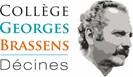 Inscription à l'Association Sportive G. BRASSENS 2023 202450 Rue Sully DÉCINES Licence numéro : 13394…………. NOM de l’élève : .......................………………….....................Prénom : ..........................….…………………….......................… Garçon ou Fille ? (Merci)Né (e) le : .....…..…/...….......…/...…......…. 	Classe :.…....………....Quelle(s) activité(s) choisie(s) : ESCALADE, RUGBY, FUTSAL, HIP HOP, BADMINTON, VTTAUTORISATION PARENTALE :Cette feuille complète correctement remplie et signée DANS une ENVELOPPE est à rendre à un professeur d’EPS avec  Un chèque de 25 EUROS à l'ordre de "l'A.S. du collège G. BRASSENS--------------------------------------- NE RIEN INSCRIRE CI-DESSOUS : Partie réservée aux professeurs d'EPS Merci ----------------------------------------------Reçu : Je soussigné……………………………………………………………Professeur d’EPS, atteste avoir reçu la somme de ……………. par Chèque / Espèce (entourer) en date du ………………… pour le règlement de la cotisation AS.Nom du titulaire de compte et N° de chèque (le cas échéant) : …………………………………………………………………………………………………………………………………………………………………………………….….Feuillet 2 (Exemplaire remis à la famille par le professeur après signature du reçu)Inscription à l'Association Sportive G. BRASSENS 2023 202450 Rue Sully DÉCINES Licence numéro : 13394…………. NOM de l’élève : .......................………………….....................Prénom : ..........................….…………………….......................… Garçon ou Fille ? (Merci)Né (e) le : .....…..…/...….......…/...…......…. 	Classe :.…....………....Quelle(s) activité(s) choisie(s) : ESCALADE, RUGBY, FUTSAL, HIP HOP, BADMINTON, VTTAUTORISATION PARENTALE :Cette feuille complète correctement remplie et signée DANS une ENVELOPPE est à rendre à un professeur d’EPS avec  Un chèque de 25 EUROS à l'ordre de "l'A.S. du collège G. BRASSENS--------------------------------------- NE RIEN INSCRIRE CI-DESSOUS : Partie réservée aux professeurs d'EPS Merci ----------------------------------------------Reçu : Je soussigné……………………………………………………………Professeur d’EPS, atteste avoir reçu la somme de ……………. par Chèque / Espèce (entourer) en date du ………………… pour le règlement de la cotisation AS.Nom du titulaire de compte et N° de chèque (le cas échéant) : …………………………………………………………………………………………………………………………………………………………………………………….….NOM du parent : …………………………………………………………………………….Adresse : ………………………………………………………………………………………..Téléphone : …………………………………………………………………………………….ATTENTION EMAIL PARENT OBLIGATOIRE : …………………………………………..@....................Autorise, mon fils, ma fille :- A être membre actif de l'Association sportive du collège G. BRASSENS pour cette année scolaire.- Il , elle, s’engage à être régulier dans sa pratique sportive pour faciliter le fonctionnement de l’AS.- Il , elle,  ne présente pas, à ma connaissance de contre-indication à la pratique du sport.- J’accepte que les responsables de l'Association Sportive prennent des photos dans le cadre de la pratique sportive (1)- J'accepte que les responsables de l'Association Sportive ou de l'U.N.S.S. autorisent en mon nom une intervention médicale ou chirurgicale d'urgence en cas de besoin (2).- Je m'engage à mentionner par écrit au dos de cette feuille si mon enfant est à "ménager" dans certains types d'efforts.(1 et 2) A rayer en cas de refus d'autorisationFait à :                                                                           Le : Signature PARENT :                                                                                      Signature ÉLÈVENOM du parent : …………………………………………………………………………….Adresse : ………………………………………………………………………………………..Téléphone : …………………………………………………………………………………….ATTENTION EMAIL PARENT OBLIGATOIRE : …………………………………………..@....................Autorise, mon fils, ma fille :- A être membre actif de l'Association sportive du collège G. BRASSENS pour cette année scolaire.- Il , elle, s’engage à être régulier dans sa pratique sportive pour faciliter le fonctionnement de l’AS.- Il , elle,  ne présente pas, à ma connaissance de contre-indication à la pratique du sport.- J’accepte que les responsables de l'Association Sportive prennent des photos dans le cadre de la pratique sportive (1)- J'accepte que les responsables de l'Association Sportive ou de l'U.N.S.S. autorisent en mon nom une intervention médicale ou chirurgicale d'urgence en cas de besoin (2).- Je m'engage à mentionner par écrit au dos de cette feuille si mon enfant est à "ménager" dans certains types d'efforts.(1 et 2) A rayer en cas de refus d'autorisationFait à :                                                                           Le : Signature PARENT :                                                                                      Signature ÉLÈVE